«Россия – страна, в которой мы живём».Цель:	Воспитывать у детей интерес к истории своей страны, чувство любви и гордости за свою страну.Задачи:- закреплять понятие детей о том, что такое Родина, знания детей о природе России, о народных умельцах, о русских народных инструментах;- закреплять знания детей о символике страны: флаг, герб, гимн;- учить детей находить и показывать на карте Россию; - продолжать добиваться  выразительного чтения стихов;- вызывать желание своими руками расписать сувенир России - русскую матрешку;- воспитывать чувство гордости за свою страну;- развивать психические процессы: внимание, память, мышление;- обогатить словарный запас: существительными - символ, россияне, сувенир; определением: миролюбивая; обстоятельством – издревле.Предварительная работа:разучивание с детьми песен, стихов  о Родине. рассматривание иллюстраций, слушание русских народных песенбеседы о нашей могучей стране и ее богатстве (лесах и их обитателях, полях, реках  и озерах)Группа оформлена в русском  стиле: рушники, печь, посуда, куклы в народных костюмах. На стене – карта России, карта Саратовской области, символика – герб  и Саратовской области. Звучит  песня М. Бернесса  "С чего начинается родина" Воспитатель  читает стихотворение:	Если скажут слово «Родина»,Сразу в памяти встаетСтарый дом, в саду смородина,Тополь толстый у ворот.У реки – береза-скромница,И ромашковый бугор…А другим, наверно, вспомнитсяСвой родной московский двор,В лужах первые кораблики,Над скакалкой топот ног,И большой, соседской фабрики,Громкий, радостный гудок.Или степь от маков красная,Золотая целина…Родина бывает разная,Но у всех она одна.В.: Ребята, о чем говорится в стихотворении? (выслушиваю ответы детей)- Правильно, это стихотворение так и называется «Родина», а написала его Зоя Александрова.-Подумайте, что такое для вас – Родина? (ответы детей)В.: Родина для каждого человека – это, прежде всего, мама, родной дом, родная улица. Это тот город или деревня, где человек родился, увидел прекрасный мир, где у него много друзей. Даша нам сейчас прочитает стихотворение:С чего начинается Родина?С картинки в твоем букваре,С хороших и верных товарищей,Живущих в соседнем дворе.А может она начинаетсяС весенней запевки скворца,	И с этой дороги проселочной, Которой не видно конца…В.: Наша Родина – это наша Россия, страна, где мы с вами живем. Она самая большая в мире.- Кто покажет мне ее на карте? (дети показывают по очереди)- Но Россия не всегда была такая большая, вы знаете, что раньше люди жили племенами, а  чем они занимались вам ребята сейчас  расскажут и покажут :Игра: «Понтамимо»( Дети изображают  различные ремесла, а кто догадался ,  рассказывают об этом)Племя, которое жило у реки, занималось рыболовством.Племя, которое жило в поле,  пахало землю, сеяло пшеницу, рожь.Племя, которое жило в лесу, охотилось на зверей.Многие племена занимались изготовлением орудий, посуды, одежды.В.:  Все племена между собой обменивались своим товаром, но для защиты от врагов решили все племена объединиться, и стали называться славяне. И свою родину решили назвать Русь, так постепенно и возникло государство русское – Россия.Аня и Данил  читают стихотворение  Н.Забила: «Наша Родина»Как велика моя земля,Как широки просторы,Озера, реки и поля,Леса, и степь, и горы!Раскинулась моя странаОт севера до юга:Когда в одном краю весна,В  другом – снега и вьюга.И поезд по моей стране К границе от границыНе меньше, чем за десять дней – И то едва домчится.Живем мы в радостном краю,И знать его должны мы – Страну любимую свою,Свой светлый край любимыйВ.: Дети, посмотрите на карту – это наша страна со множеством  рек  и  озер, лесов и  степей, со  множеством  городов. (диалог с детьми сопровождается показом слайдов на компьютере) - А какой главный город нашей страны? (Москва – столица нашей Родины), (ребенок находит и показывает на карте г. Москву)-Ребята, а в каком городе живем мы с вами? (Балаково)-  На большой карте не видно нашего города, но он есть на карте Саратовской области. Кто покажет на карте Саратовской области город Балаково? (дети показывают)- Ребята, а какие города нашего края или страны вы еще знаете? ( дети называют)-А какой  главный город Саратовской области?- (Саратов - главный город нашего края)- Много стран на планете Земля. Каждая страна имеет символы, историю, традиции, людей, прославивших ее, войска для защиты народа. Как и у человека у страны есть имя.-Наша страна?-Россия (ответы детей).- А, мы, живущие в ней?- (россияне).(На столе  стоит  флаг России и нашего города.)- Наша Родина - большое и красивое государство. У любого государства есть отличительные знаки - символы. Что это за символы?- (Флаг, герб, гимн).- Поговорим о флаге. Из каких цветов состоит флаг нашей страны?- (Из белого, синего, красного).- Что означает белый цвет?- (Он говорит о том, что наша страна миролюбивая, она ни на кого не нападает).- (Синий цвет - это вера, верность, народ любит свою страну, защищает ее, верен ей).- (Цвет силы, это кровь людей, пролитая за Родину).ИГРА: «Кто первым соберет флаг России»(участвуют два ребенка по желанию)- Как вы думаете, что такое гимн?- (Эта главная песня страны). - Гимн  исполняется в торжественных случаях, в знак уважения к стране, во время его звучания все должны стоять (звучит гимн).- Чем богата  наша страна? (ответы детей)Маша: «Русь деревянная - края дорогие.Здесь издавна русские люди живут.Они прославляют жилища родные,Раздольные песни поют...»«Песня о Родине». В.- Россия - страна очень большая и красивая. Через всю страну протекает много рек, очень много лесов, в которых много разных зверей, растет много ягод и грибов.-Назовите животных, которые обитают в наших лесах? (ответы детей сопровождаю показом иллюстраций)- Ребята, кто назовет дерево, которое у славян издревле считалось священным.- (Береза).- Люба читает стихотворение «Береза» С. А, Васильевой:«В белых платьицах подружкиИз русской выросли земли.На лесной стоят опушке,Листья в косы заплели.В мае россыпью сережекИх украсится нарядМного исходив дорожек,Я всегда березе рад».- На Руси восхваляли березу в песнях, хороводах. Давайте мы с вами сейчас встанем в круг и поводим хоровод «Во поле береза стояла».- Представьте, что мы с вами отправляемся на ярмарку, где продаются прекрасные вещи, сделанные руками русских мастеров.- Что будем покупать? Отгадайте загадку: Дима:«В руки ты ее возьмешь,То растянешь, то сожмешь.Звонкая, нарядная,Веселая, трехрядная.Заиграет, только троньНаша русская». .. (гармонь).- Ну, гармонист, выходи. Ребенок читает стихотворение:«По бокам коробочкиКостяные кнопочки.Растянул ее мехаСтал похож на жениха».Исполняется песня «Ах, Сережка».- Алина, загадай, нам еще загадку:«Ой, звенит, она звенит,Всех в округе веселит.А всего-то три струны.Ей, для музыки, нужны.Кто, такая, отгадай-ка.Это наша». .. (балалайка).Исполняется танец «Балалайка».	Воспитатель:	- К нам в Россию, приезжает очень много гостей из разных стран: из Англии, Германии, Франции, Японии и всегда увозят с собой наш российский сувенир.	- Как вы думаете, какой сувенир увозят гости?( Если дети затрудняются, загадывается загадка):«В этой молодице прячутся девицы, каждая сестрица - для меньшей темница.Красные щечки, пестрые платочки, хлопают в ладоши веселые  (матрешки).	- Давным-давно (сто лет) назад родилась расписная матрешка. Ее придумал художник Сергей Васильевич Малютин. А прообразом нашей матрешки послужила фигурка добродушного старичка мудреца Фукуруму, из Японии.	- Как выглядела первая русская матрешка?	- Самая большая - первая - изображала девочку в сарафане и платке с черным петушком в руках. Внутри находилась фигурка мальчика, опять фигурка девочки и так далее. Все они отличались чем-нибудь друг от друга, а последняя - восьмая - была младенцем, завернутым в пеленку.- Почему игрушку назвали матрешка?- В доме у художника работала Матрена добрая и красивая девушка в честь ее назвали игрушку.Выходят матрешки«Мы матрешки, мы сестрички,Мы толстушки-невелички.Как пойдем плясать и петь -Вам за нами не успеть».	Танец - песня «Русские матрешки».	- Вот мы с вами и побывали на ярмарке. Пели, да танцевали, себя показали.	- Россия еще славилась и народными умельцами:«Эй, честные господа,Скорей пожалуйте сюда.Как у нас ли, тары - бары,Всяки разные товары. ..Подходите, подходите.Посмотрите, посмотрите. ..	-сейчас мы с  вами отправляемся в мастерскую - будем матрешки расписывать. 	У меня есть вот такие чудесные матрешки, их надо расписать, чтобы они стали яркими и нарядными.- Справитесь с заданием?- Тогда приступаем к работе.	Дети вспоминают элементы и технику росписи матрешек. В конце занятия проходит выставка детских работ.	-Ребята, вы настоящие русские умельцы!!!	В. «Люблю тебя моя РоссияСтепей задумчивую грусть.Люблю все то, что называютОдним широким словом «РУСЬ».Д.ИГРА: «Волшебный микрофон» (дети рассказывают ,что любят в своей стране)ПРИЛОЖЕНИЕ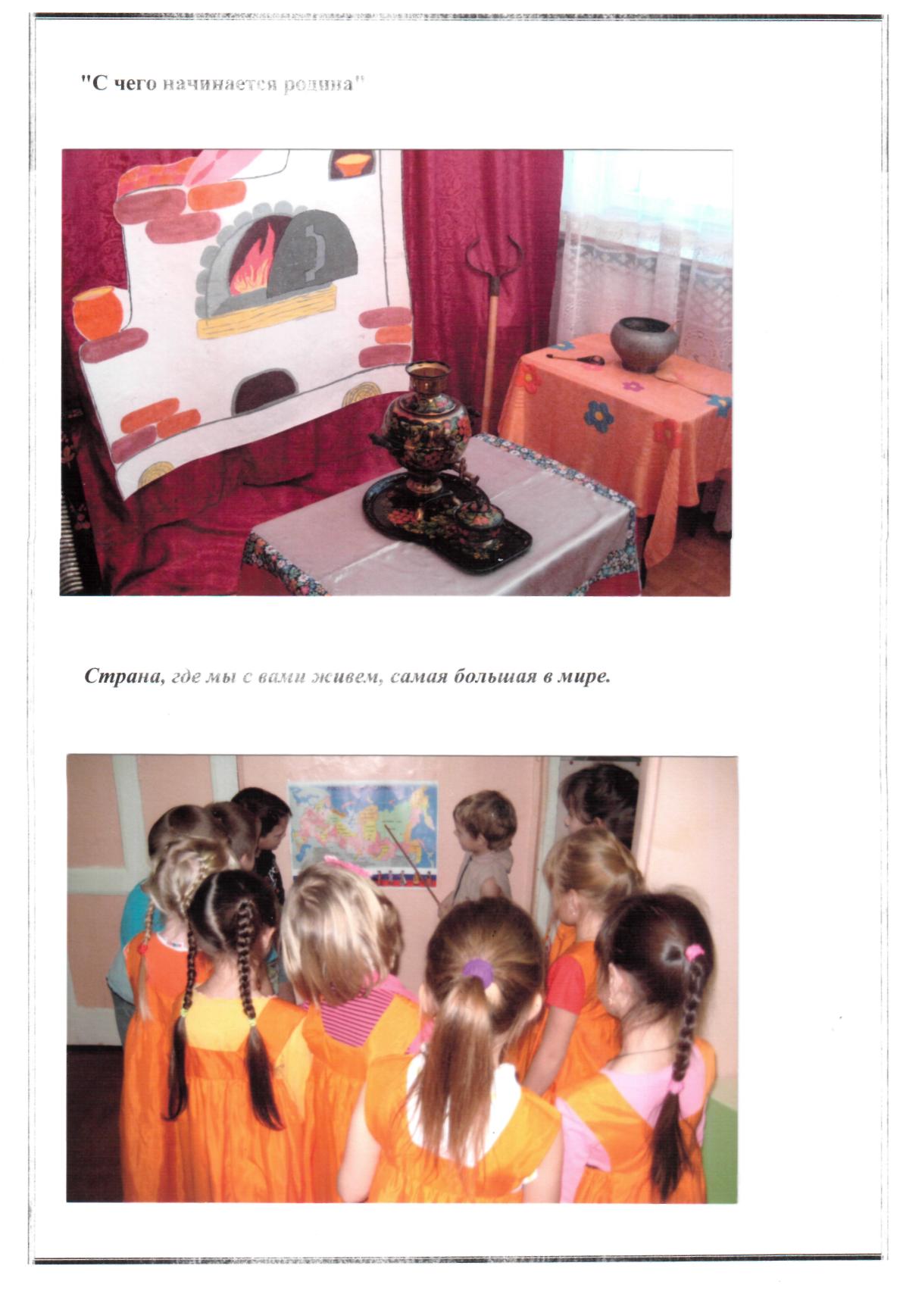 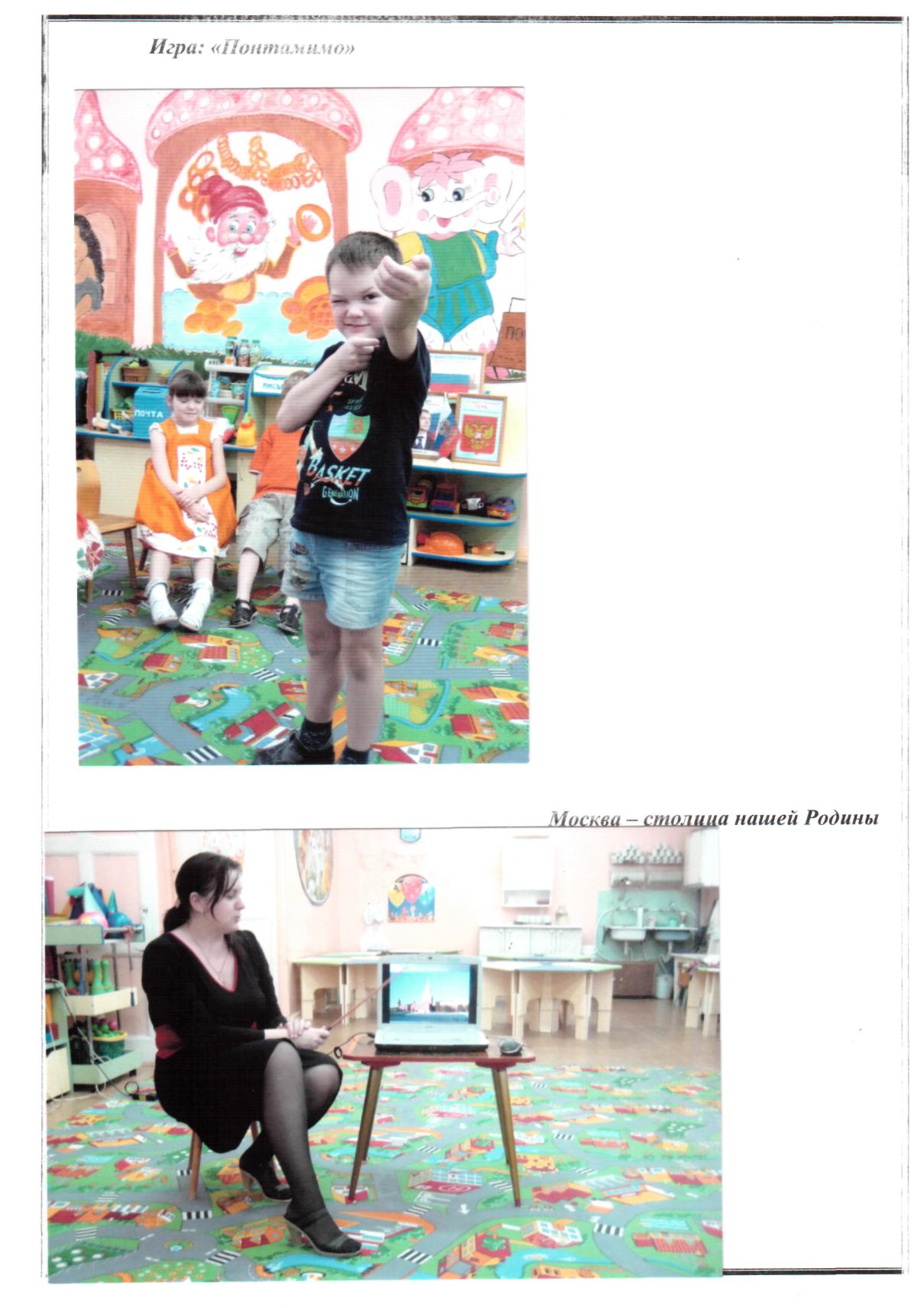 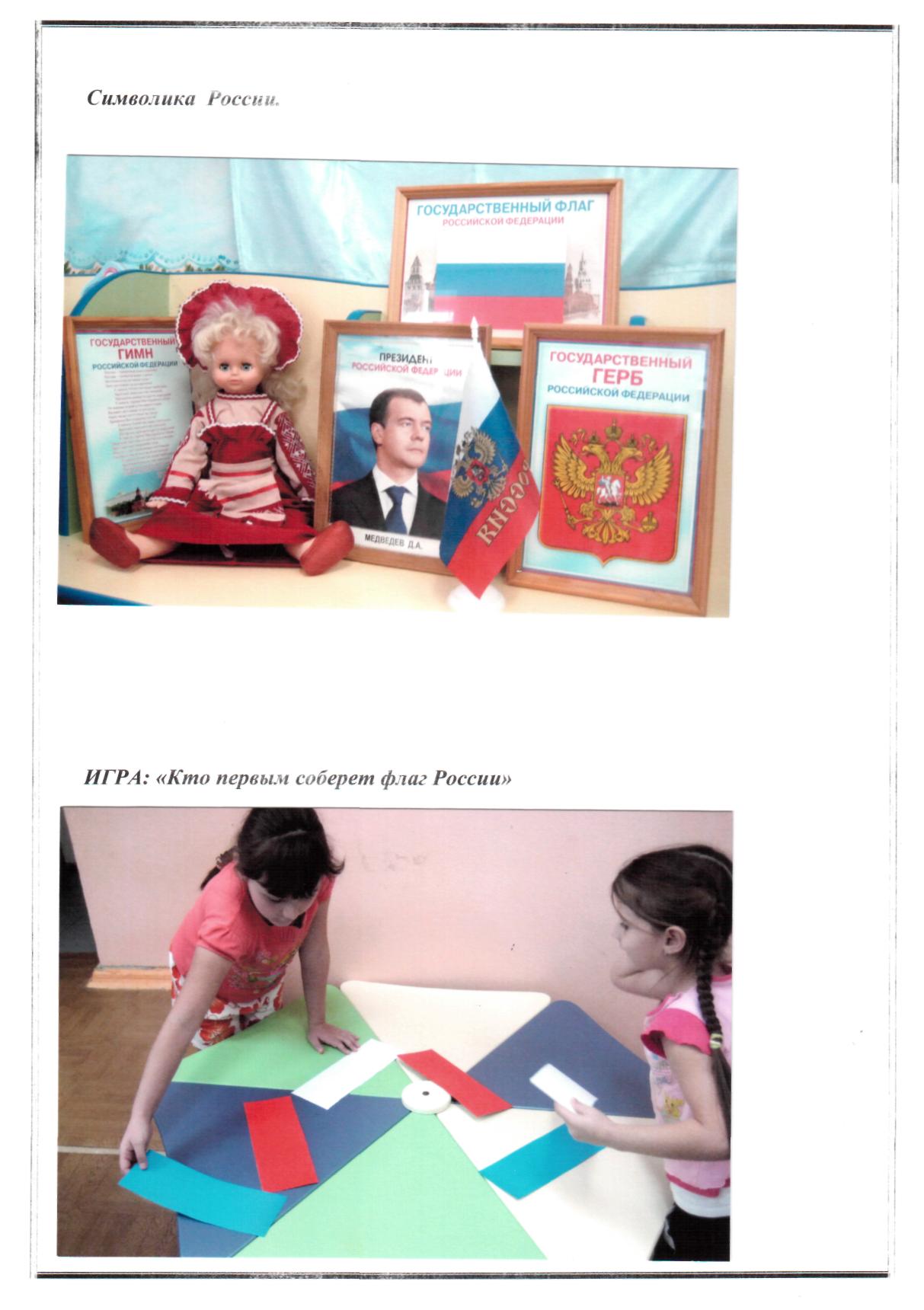 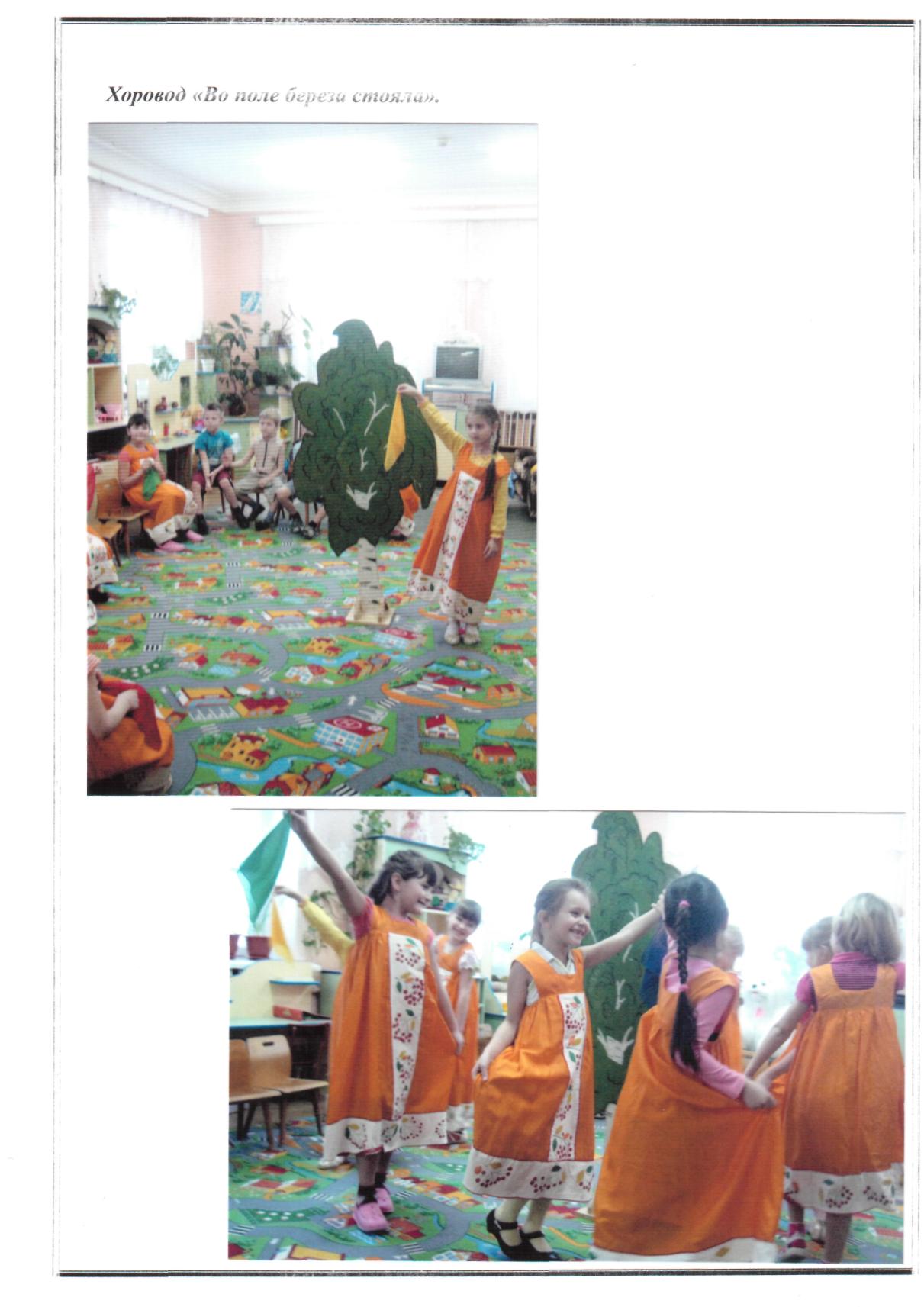 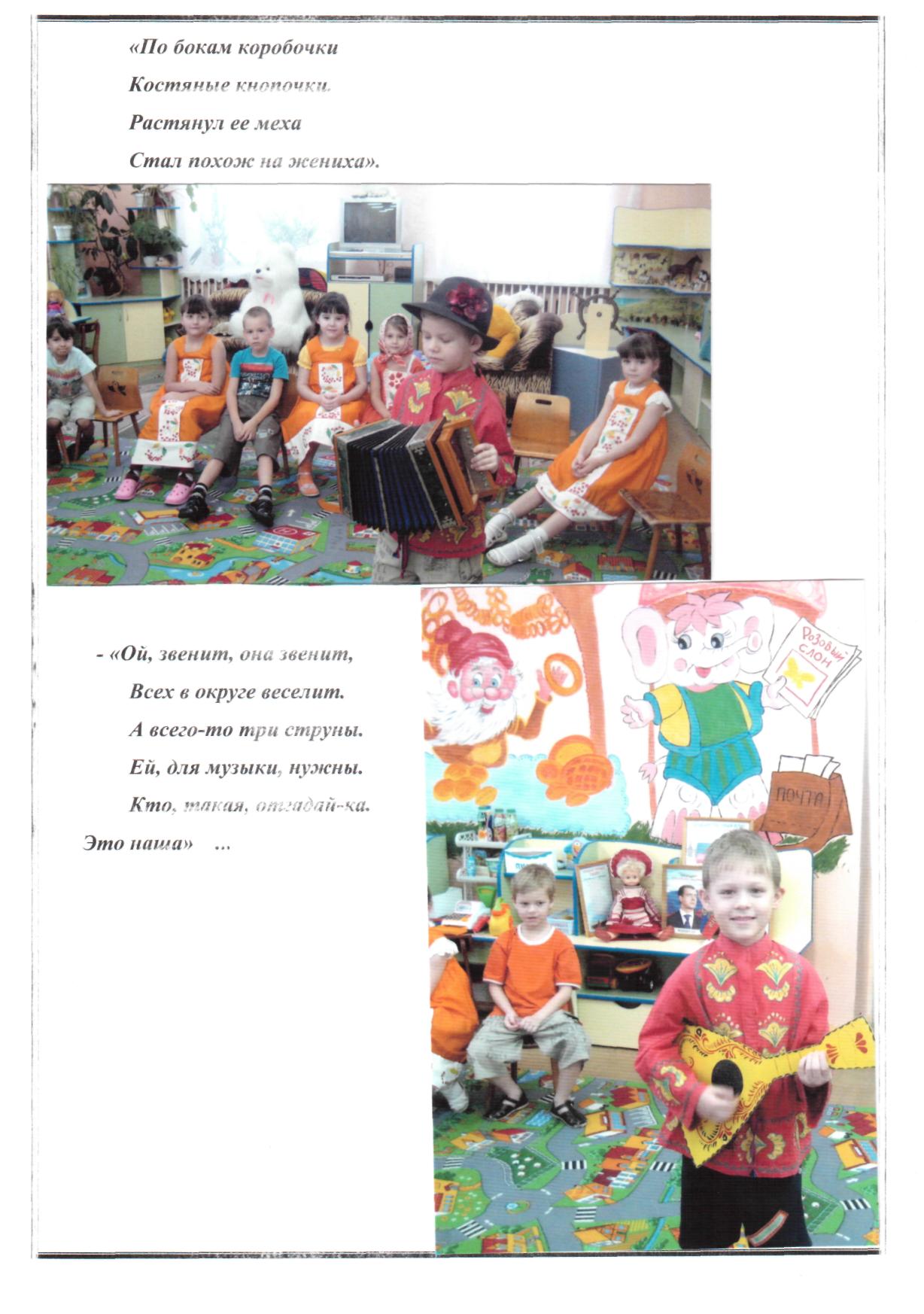 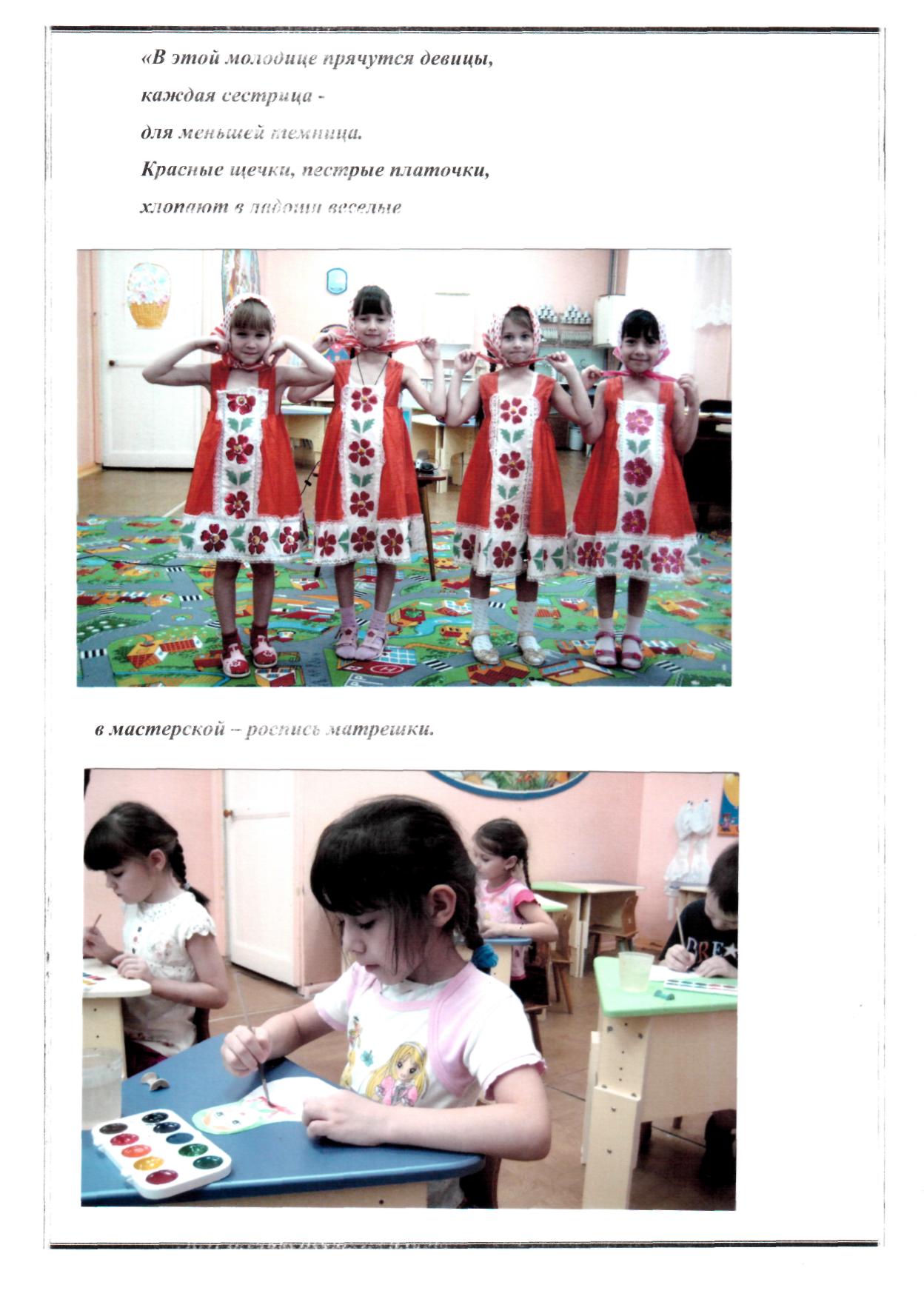 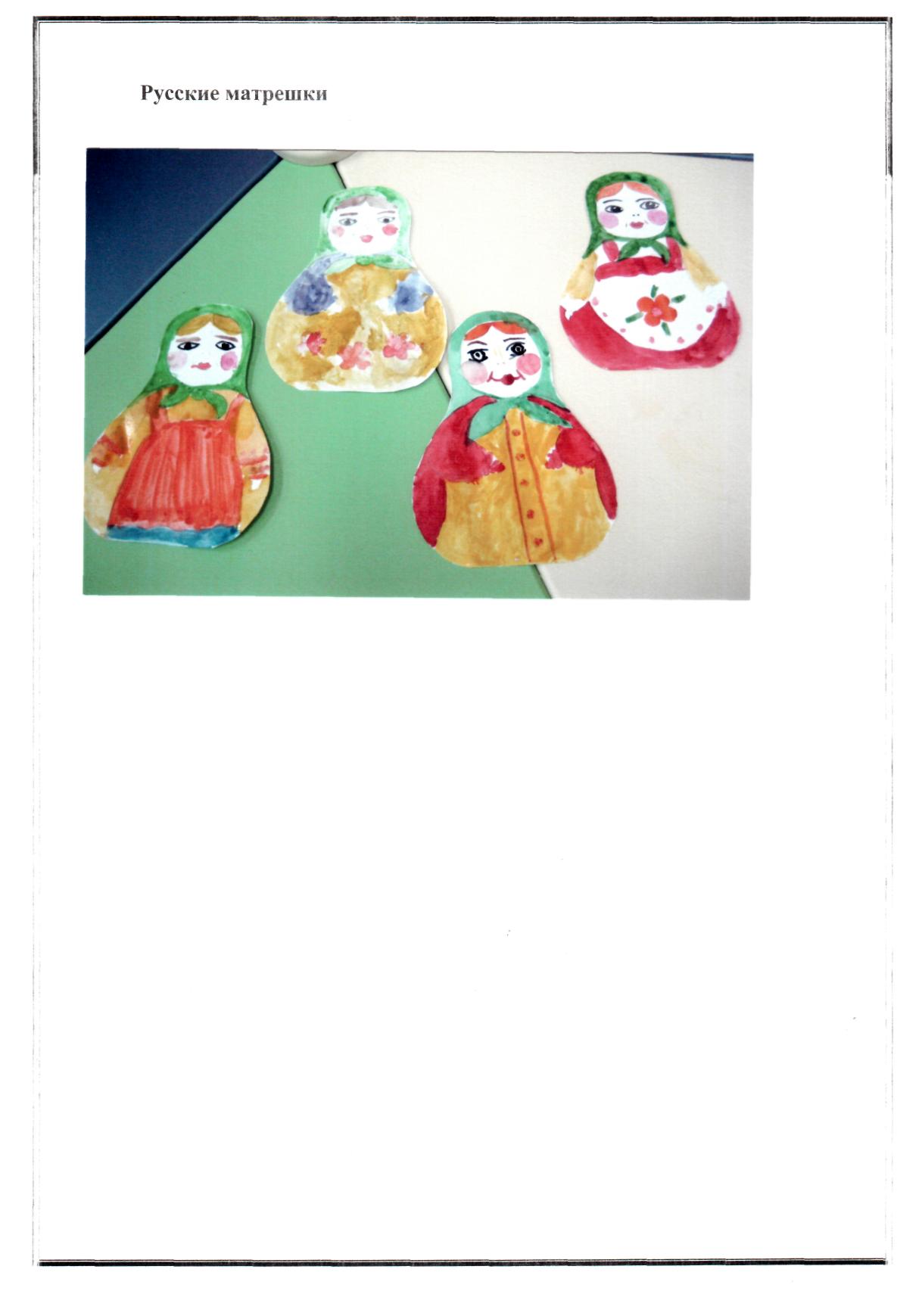 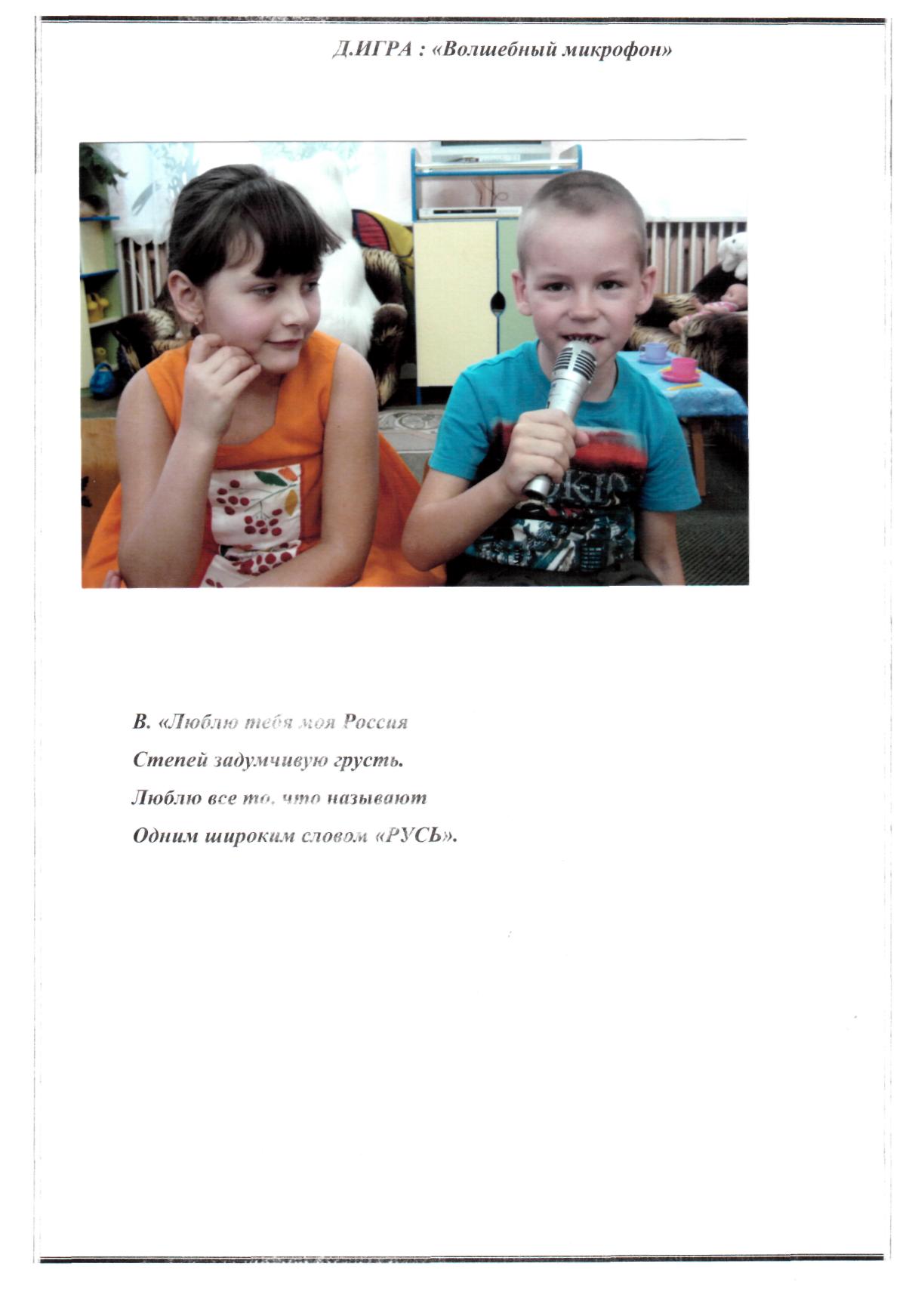 